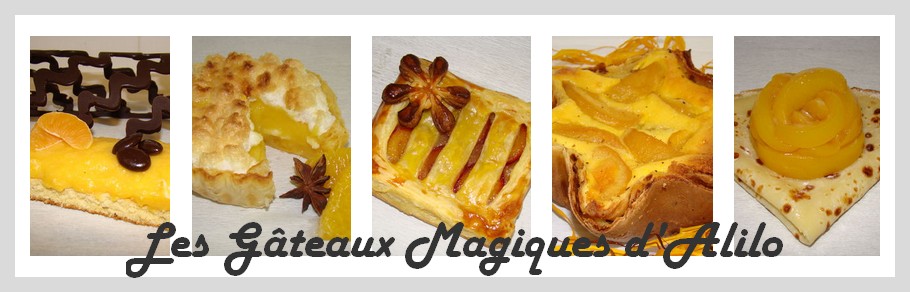 Fleur Pop’s : Rose en Cake Pop’sRecette pour 12 fleurs pop's environ :- 150g de chocolat noir gingembre et citron- 5 mini cakes nature- 4 CS de pralin- 120g de chocolat de couverture en pistole (ou du chocolat noir)Préparation :Faire fondre le chocolat 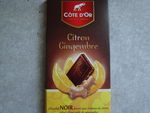   Emietter les mini cakes entre vos doigts  Mélanger avec le chocolat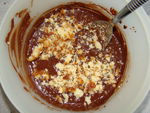 Ajouter le pralin et mélanger  Former 12 boules entre vos mains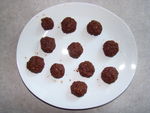   Placer au congélateur pendant 10 min  Puis mettre au frigo pendant 30 min  Une fois les boules totalement durcies, faire fondre les pistoles de chocolat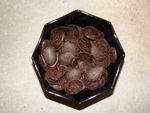   Piquer chaque boule avec une pique à brochette  Tremper dans le chocolat   Laisser sécher à température ambiante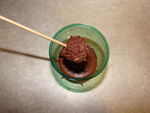 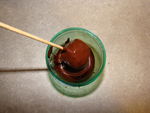 
Réalisation de la fleur :- de la pâte à sucre bleue claire et foncéePréparation :Prendre une petite roule de pâte à sucre et former une mini rose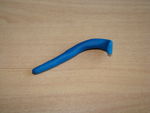 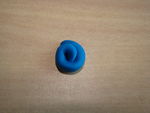 Former chaque pétale une par une et les superposer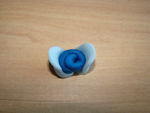 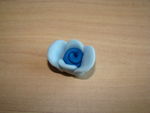 Les coller avec une touche d'alcool blanc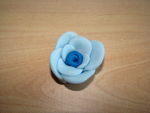 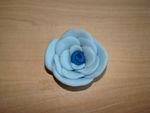 Laisser sécherPoser la rose sur le cake pop's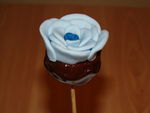 Prendre le cake pop's et le maintenir sur du polystyrèneFormer les 4 dernières pétales et les poser sur le cake pop's de manière à le recouvrir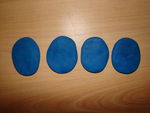 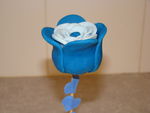 Laisser sécher pendant 1h 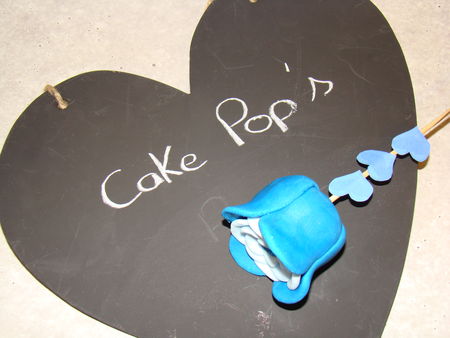 